HEMODİYALİZ HASTA NAKİL ARACI TAMİZLİK ÇİZELGESİKONTROL EDEN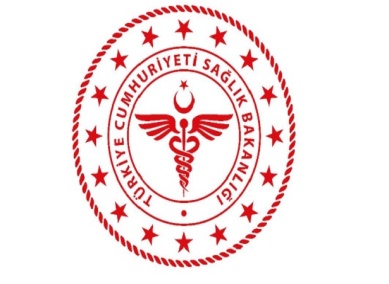 T. C.SAĞLIK BAKANLIĞISilopi İlçe Devlet HastanesiT. C.SAĞLIK BAKANLIĞISilopi İlçe Devlet HastanesiT. C.SAĞLIK BAKANLIĞISilopi İlçe Devlet HastanesiYayın Tarihi:05.12.16T. C.SAĞLIK BAKANLIĞISilopi İlçe Devlet HastanesiT. C.SAĞLIK BAKANLIĞISilopi İlçe Devlet HastanesiT. C.SAĞLIK BAKANLIĞISilopi İlçe Devlet HastanesiRevizyon Tarihi:08.01.19T. C.SAĞLIK BAKANLIĞISilopi İlçe Devlet HastanesiT. C.SAĞLIK BAKANLIĞISilopi İlçe Devlet HastanesiT. C.SAĞLIK BAKANLIĞISilopi İlçe Devlet HastanesiRevizyon No:002T. C.SAĞLIK BAKANLIĞISilopi İlçe Devlet HastanesiT. C.SAĞLIK BAKANLIĞISilopi İlçe Devlet HastanesiT. C.SAĞLIK BAKANLIĞISilopi İlçe Devlet HastanesiDoküman No:SDH\Dİ. ÇZ\ 025Sayfa No:1\1TARİHSAATZEMİNİÇ YÜZEY VE KOLTUKLARHAVALANDIRMAYIKAMAPERSONEL AD-SOYAD
İMZA…/…/20……/…/20……/…/20……/…/20……/…/20……/…/20……/…/20……/…/20……/…/20……/…/20……/…/20……/…/20……/…/20……/…/20……/…/20……/…/20……/…/20……/…/20……/…/20……/…/20……/…/20……/…/20……/…/20……/…/20……/…/20…